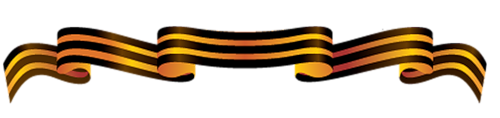 ВИДЮКОВ  МИХАИЛ  ДМИТРИЕВИЧВидюков Михаил Дмитриевич, прадедушка по отцовской линии матери Видюкова Артема, родился в 1901 году в д.2-я Сергиевка Широко-Карамышского (ныне Лысогорского) района Саратовской области. Рядовой, в Великой Отечественной войне с сентября 1941 года. На тот момент старшему сыну Николаю (прадедушка Артема). Было 7 лет, среднему – Александру – 4 года и младшему – Ивану – 1 год.В декабре 1941 года героически погиб в районе станции Войбоколово Минского района Ленинградской области и похоронен в одиночной могиле.Дважды с фронта с разных сторон приходила похоронка жене Наталье Александровне о гибели мужа. Повзрослев, сыновья неоднократно делали запросы о месте гибели отца. Но только спустя 70 лет с помощью современных технологий XXI века потомкам стало известно о месте захоронения их прапрадеда, который положил свою жизнь, сражаясь за мирное детство своих внуков.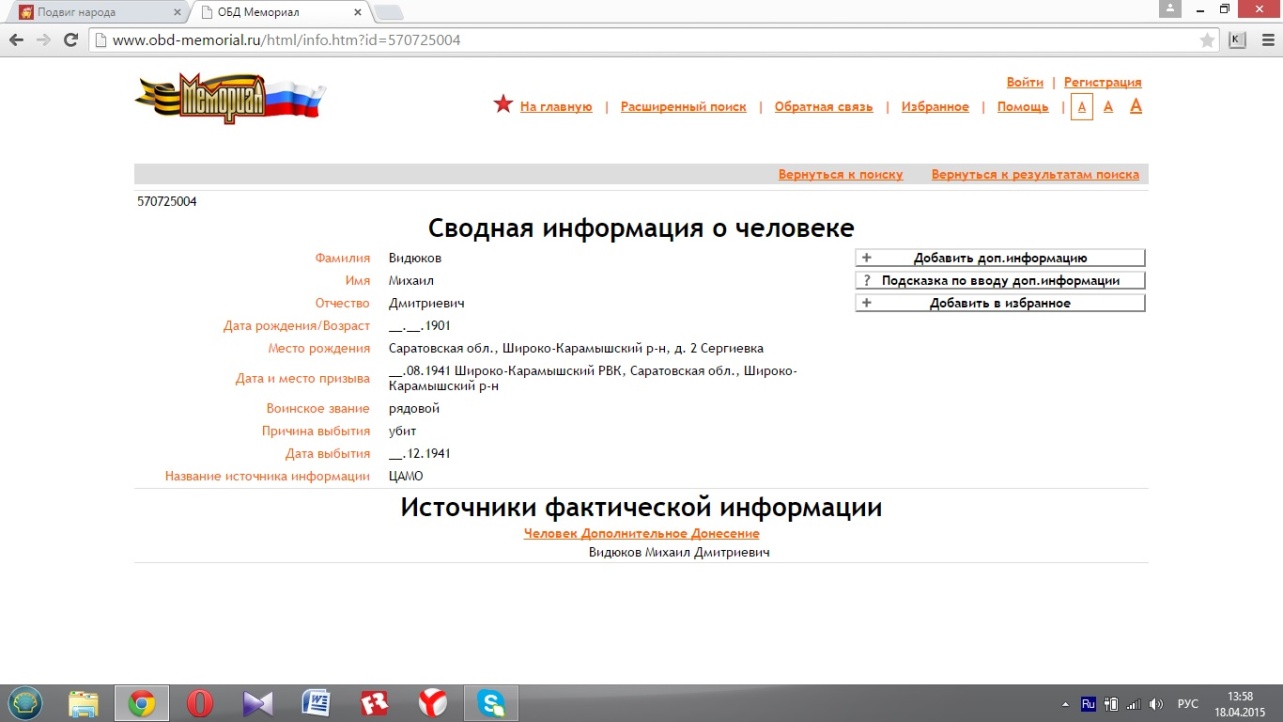 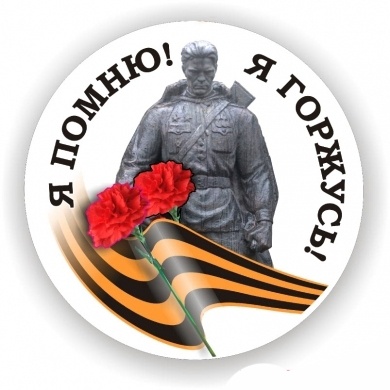 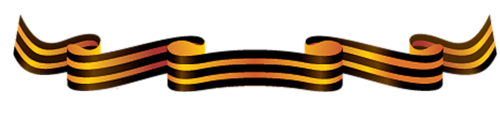 Гладков Сергей Иванович, прадед Шкрябина Дмитрия по папиной линии, был призван в армию в 1939 году. Окончил морпограншколу, служил на торпедных катерах. Участвовал в Финской войне. Великую Отечественную войну встретил  обученным, понюхавшим пороху солдатом. Отступление с боями, бои на «Невском пятачке», прорыв Ленинградской блокады. Командир танка Т-34 старшина Гладков участвовал в боях за Кёнигсберг в Германии, воевал в Австрии, Польши, Японии. Был тяжело ранен, горел в танке, но выжил. За время войны награжден двумя боевыми орденами и девятью медалями. Его имя занесено в Саратовскую Книгу Памяти.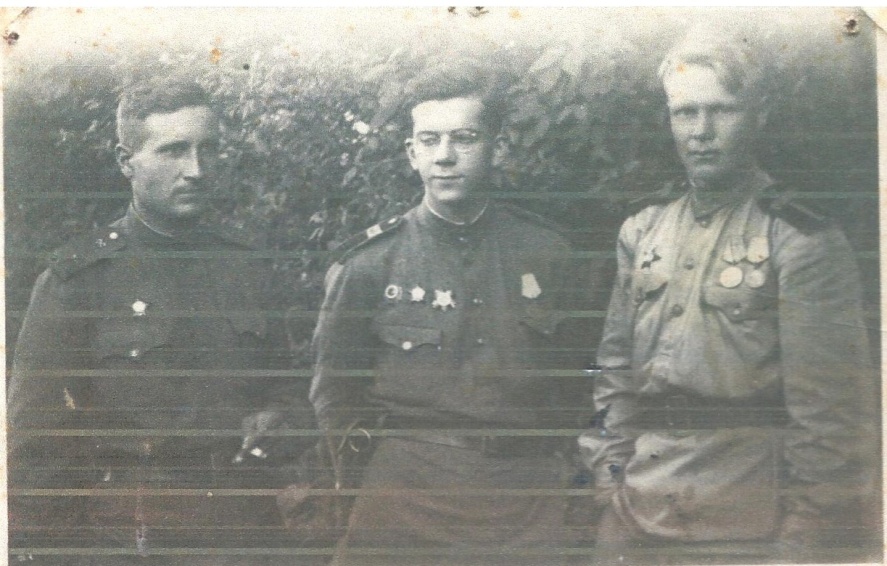 1944год. 2-ой Украинский фронт.  Старшина Гладков С.И. (крайний справа) с боевыми друзьями после боя.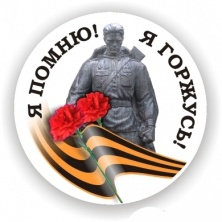 Горшенина Матрена Тимофеевна родилась в 1921году в с.Карамаш Никольского района Пензенской области. Добровольцем ушла на фронт девятнадцатилетней девушкой. С первых дней призыва и до конца войны она была поваром стрелкового полка. Часто с полевой кухней находилась в непосредственной близости от передовых позиций наших войск. Сержант Горшенина имеет правительственные награды. 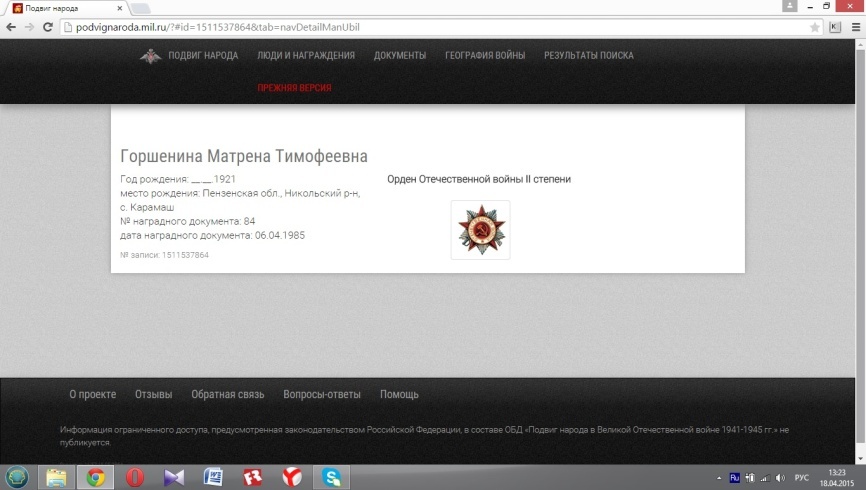 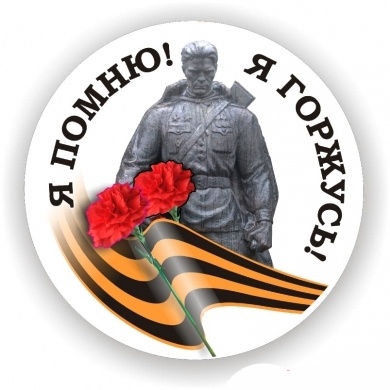 ГРЕКОВСКИЙ  АЛЕКСАНДР  ПАВЛОВИЧ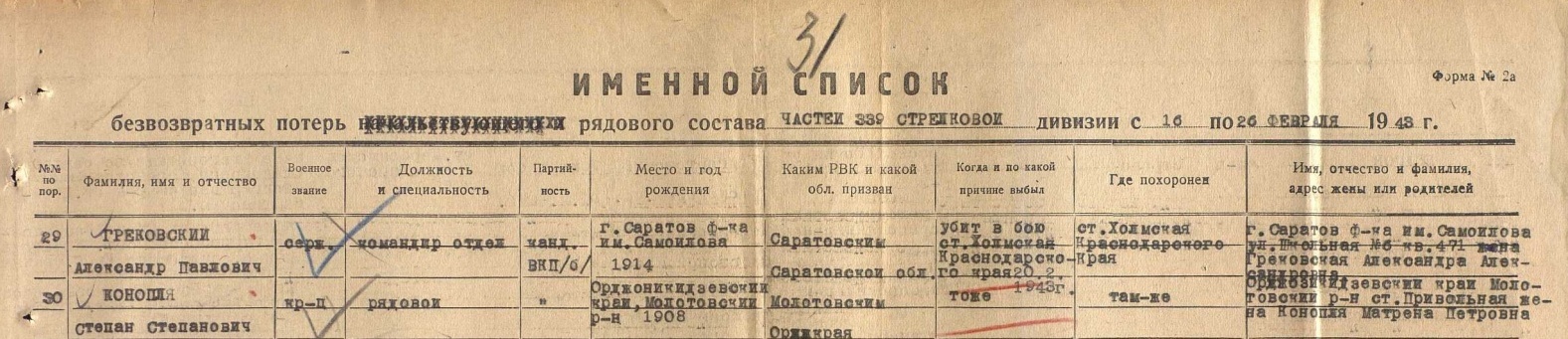 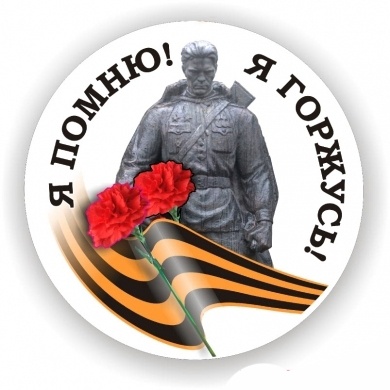 ГУСЕВ  АНДРЕЙ  ПАВЛОВИЧПрадедушка Веденеевой Полины.Родился 10.06.1914г. в с.Барановка Вольского района Саратовской области.Гвардии рядовой, командир отделения 1 стрелкового батальона 104 Гвардейского стрелкового полка, в Красной Армии с августа 1940г. Воевал на 2-м Украинском фронте. Награжден в декабре 1944г. медалью «За отвагу»,  в январе 1945г. орденом Отечественной войны II степени. Из наградного листа: «В бою за г.Будапешт 06.01.1945г. Т.Гусев со своим отделением под огнем противника первым ворвался в один из домов, где находились гитлеровцы. Презирая опасность он личным примером бесстрашия первым вскочил в подвал дома, застал врасплох группу вражеских солдат, из которых 4 убил и 3 взял в плен….»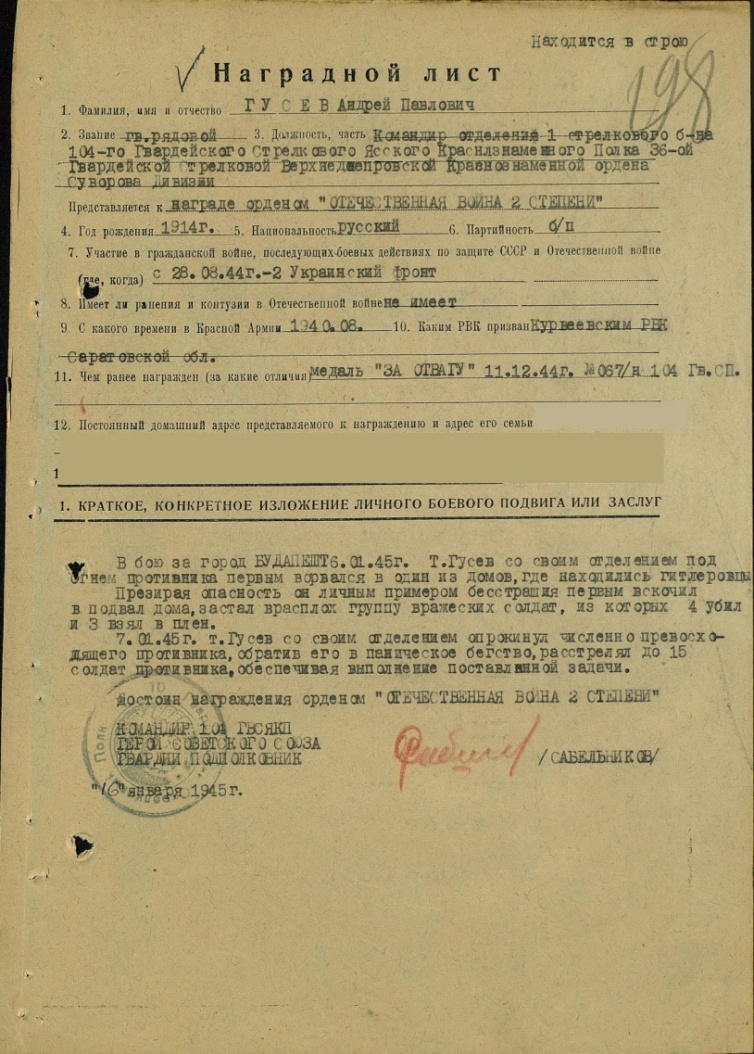 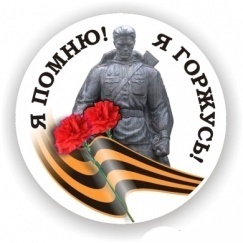 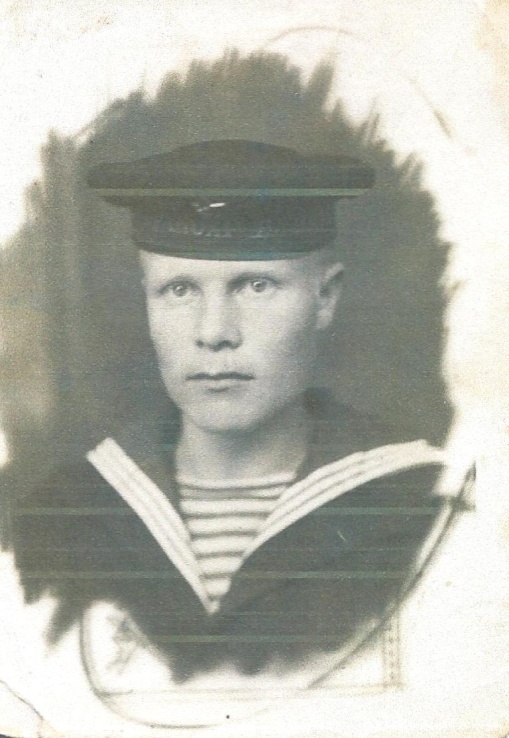 ГЛАДКОВ  СЕРГЕЙ  ИВАНОВИЧ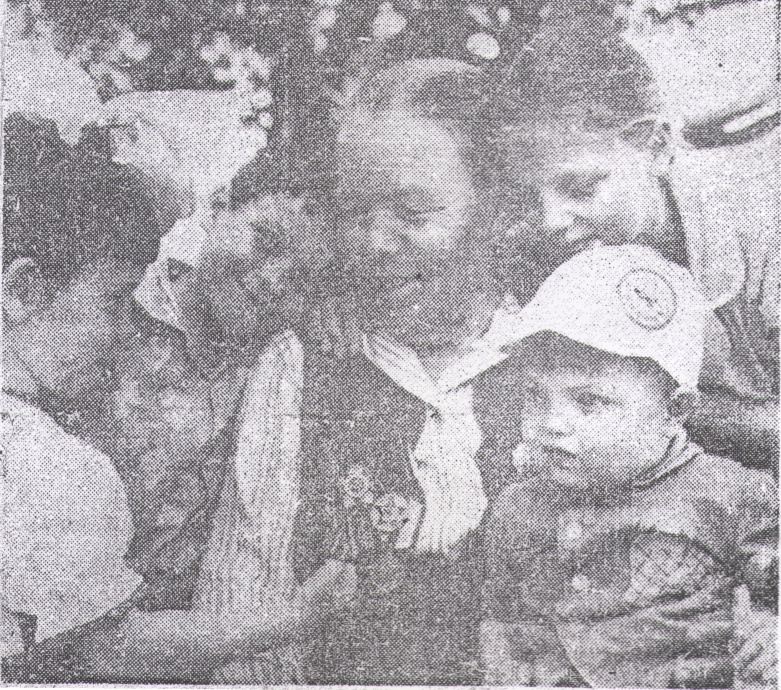 ГОРШЕНИНАМАТРЕНА ТИМОФЕЕВНАПрапрабабушка Балахонова Артема по маминой линии.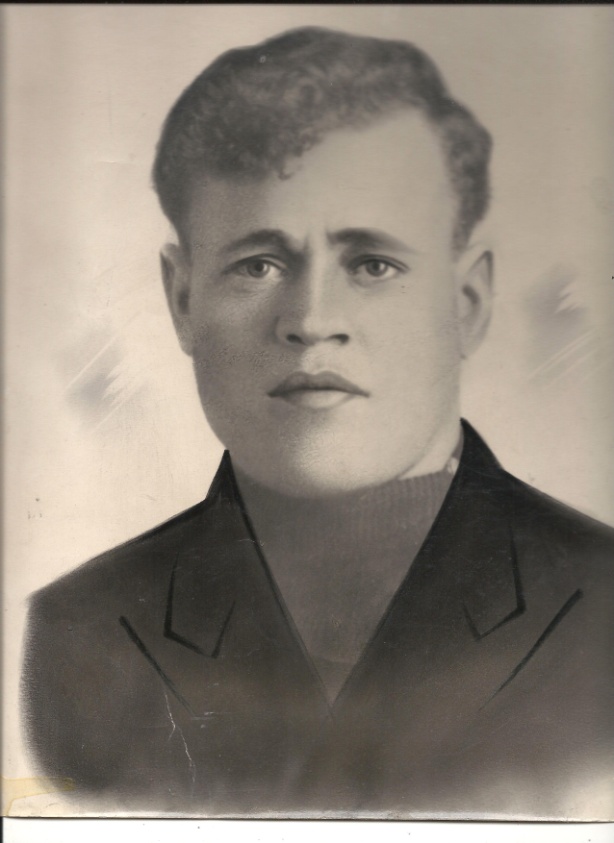 Родственник по линии мужа старшего воспитателя Коншенко Марины Сергеевны.Родился в 1914 году в г.Саратове, фабрика им.Самойлова (ныне поселок Красный Текстильщик Саратовского района Саратовской области). Женился, в 1937 году родилась дочь.  Работал шофером на фабрике. Командир отделения, сержант Грековский был убит в бою на ст.Холмская Краснодарского края в феврале 1943 года. Его имя увековечено на монументе  в п.Кр.Текстильщик, который воздвигнут в память погибшим землякам. А также занесено в Книгу Памяти Саратовской области.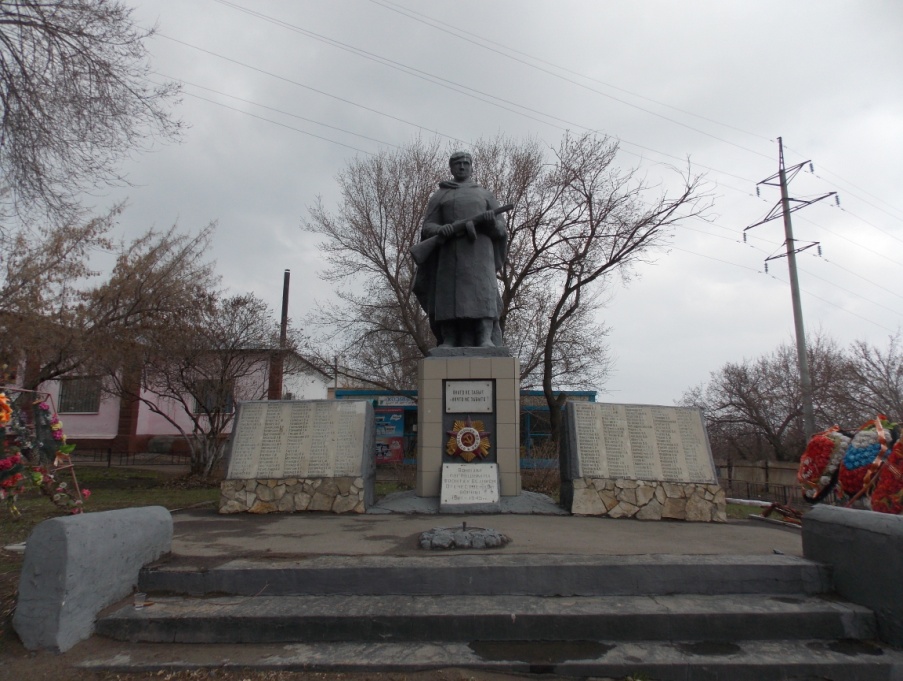 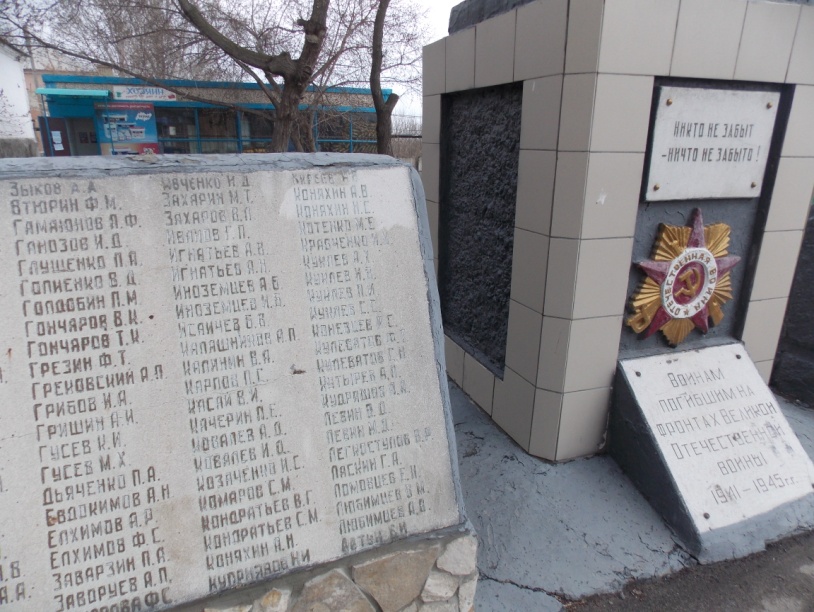 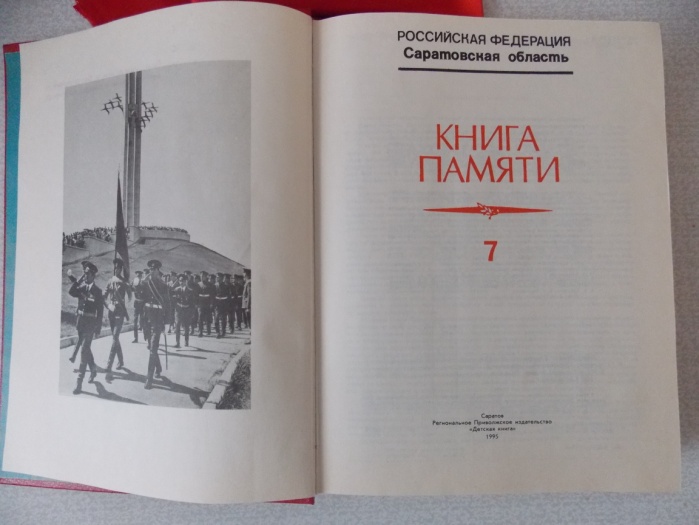 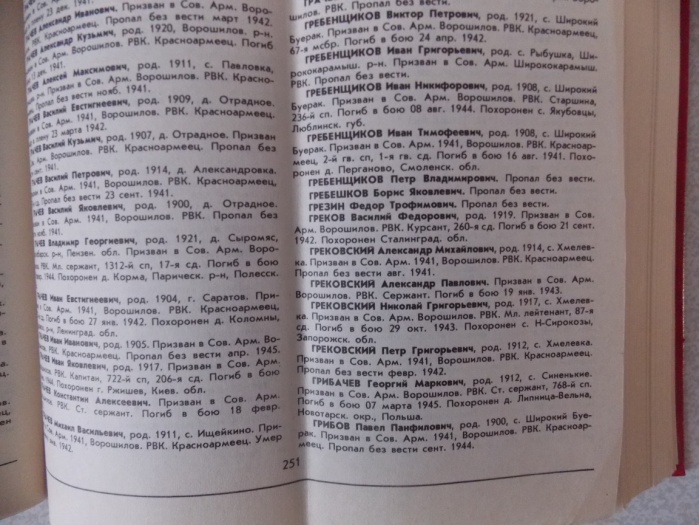 